Об утверждении Правил персонифицированного учета детей, обучающихся по дополнительным общеобразовательным программам, реализуемым муниципальными учреждениями Шумерлинского муниципального округа Чувашской РеспубликиВ целях реализации мероприятий федерального проекта «Успех каждого ребенка» национального проекта «Образование», утверждённого протоколом президиума Совета при Президенте Российской Федерации по стратегическому развитию и национальным проектам от 24 декабря.2018 г. №16, на основании распоряжения Кабинета Министров Чувашской Республики от 15 августа 2019 г. № 737-р «О внедрении системы персонифицированного финансирования дополнительного образования детей в Чувашской Республике», приказа Министерства образования Чувашской Республики от 16 августа 2023 №1801 «Об утверждении правил персонифицированного учета детей, обучающихся по дополнительным общеобразовательным программам в Чувашской Республике», руководствуясь Уставом Шумерлинского муниципального округа Чувашской Республики,                    администрация Шумерлинского муниципального округа  п о с т а н о в л я е т:Обеспечить на территории Шумерлинского муниципального округа Чувашской Республики реализацию системы персонифицированного учета детей, обучающихся по дополнительным общеобразовательным программам, реализуемым муниципальными учреждениями Шумерлинского муниципального округа Чувашской Республики. Утвердить Правила персонифицированного учета детей, обучающихся по дополнительным общеобразовательным программам, реализуемым муниципальными учреждениями Шумерлинского муниципального округа Чувашской Республики, согласно приложению. Отделу образования, спорта и молодежной политики администрации Шумерлинского муниципального округа Чувашской Республики  Чувашской Республики  обеспечить реализацию системы персонифицированного учета детей, обучающихся по дополнительным общеобразовательным программам в муниципальных организациях, реализующих дополнительные общеобразовательные программы.Муниципальному автономному учреждению дополнительного образования «Спортивная школа имени олимпийского чемпиона В.Н. Ярды» Шумерлинского муниципального округа» обеспечить взаимодействие с оператором персонифицированного учета Чувашской Республики, содействовать информированию о системе персонифицированного учета детей, обучающихся по дополнительным общеобразовательным программам, реализуемым муниципальными учреждениями Шумерлинского муниципального округа Чувашской Республики, организационному и методическому сопровождению реализации системы. Признать утратившим силу постановление администрации Шумерлинского района Чувашской Республики от 30.08.2019 № 545 «Об утверждении Правил персонифицированного финансирования дополнительного образования детей в Шумерлинском районе Чувашской Республики»;  Контроль за исполнением настоящего постановления возложить на заместителя главы администрации - начальника отдела образования, спорта и молодежной политики администрации Шумерлинского муниципального округа Чувашской Республики Чебутаева Р.А.Настоящее постановление вступает в силу после его официального опубликования в периодическом печатном издании «Вестник Шумерлинского муниципального округа», распространяется на правоотношения, возникшие с 1 сентября 2023 года, и подлежит размещению на официальном сайте Шумерлинского  муниципального округа в информационно-телекоммуникационной сети «Интернет».Врио главы Шумерлинского муниципального округаЧувашской Республики                                                                                        Д.И. ГоловинПриложение №1 к постановлению администрации Шумерлинского муниципального округа Чувашской Республики             от 22.11. 2023 г. № 873Правила персонифицированного учета детей, обучающихся по дополнительным общеобразовательным программам, реализуемым муниципальными учреждениями Шумерлинского муниципального округа Чувашской Республики1. Правила персонифицированного учета детей, обучающихся по дополнительным общеобразовательным программам, реализуемым муниципальными учреждениями Шумерлинского муниципального округа Чувашской Республики (далее – Правила) регулируют функционирование системы персонифицированного учета детей (далее – система персонифицированного учета), функционирование которой осуществляется в Шумерлинском муниципальном округе Чувашской Республики с целью реализации распоряжения Кабинета Министров Чувашской Республики от 15.08.2019 г. № 737- р «О внедрении системы персонифицированного финансирования дополнительного образования детей в Чувашской Республике», приказа Министерства образования Чувашской Республики от 16.08.2023 №1801 «Об утверждении правил персонифицированного учета детей, обучающихся по дополнительным общеобразовательным программам в Чувашской Республике» (далее – региональные Правила). 2. Система персонифицированного учета осуществляется посредством создания в региональном навигаторе реестровых записей о детях, обучающихся по дополнительным общеобразовательным программам, реализуемым муниципальными организациями Шумерлинского муниципального округа Чувашской Республики. Настоящие Правила используют понятия, предусмотренные региональными Правилами. 3. В целях обеспечения системы персонифицированного учета Муниципальное автономное учреждение дополнительного образования «Спортивная школа имени олимпийского чемпиона В.Н. Ярды» Шумерлинского муниципального округа Чувашской Республики обеспечивает включение сведений о муниципальных организациях Шумерлинского муниципального округа Чувашской Республики, реализующих дополнительные общеобразовательные программы, в региональный навигатор.4. В целях обеспечения системы персонифицированного учета муниципальные организации Шумерлинского муниципального округа Чувашской Республики включают сведения о реализуемых ими дополнительных общеобразовательных программах в региональный навигатор.5. По всем вопросам, специально не урегулированным в настоящих Правилах, органы местного самоуправления Шумерлинского муниципального округа Чувашской Республики, а также организации, находящиеся в их ведении, руководствуются региональными Правилами. ЧĂВАШ  РЕСПУБЛИКИ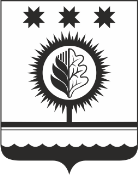 ЧУВАШСКАЯ РЕСПУБЛИКАÇĚМĚРЛЕ МУНИЦИПАЛЛĂОКРУГĔН АДМИНИСТРАЦИЙĚЙЫШĂНУ22.11.2023 873 № Çěмěрле хулиАДМИНИСТРАЦИЯШУМЕРЛИНСКОГО МУНИЦИПАЛЬНОГО ОКРУГА ПОСТАНОВЛЕНИЕ22.11.2023 № 873  г. Шумерля